Indkaldelse til tjenstlig samtale Du indkaldes hermed til en tjenstlig samtale den … kl.. Samtalen finder sted …. Samtalen gennemføres af undertegnede.Årsagen til indkaldelsen er ….Ved samtalen skal vi tale om:Du er velkommen til at tage en bisidder med til samtalen.Med venlig hilsenxxxSkriv modtagers navn og adresse 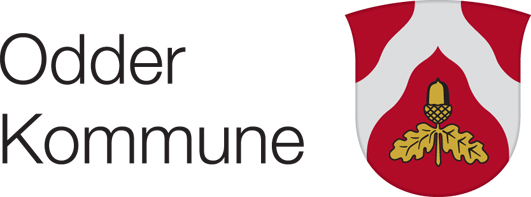 Ledelse & UdviklingRådhusgade 38300 OdderTlf. 8780 3333www.odder.dk09-04-2019Sags Id. Sxxx-xxxSagsbeh.xxxTlf. xxxxxxxDok id. D20xx-xxxxSide 1/